Листовка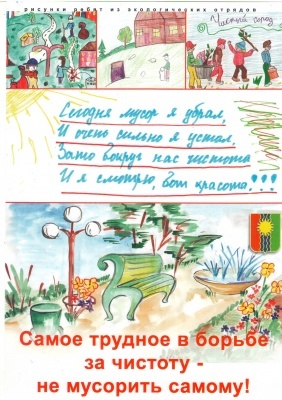 Выставка «Береги природу»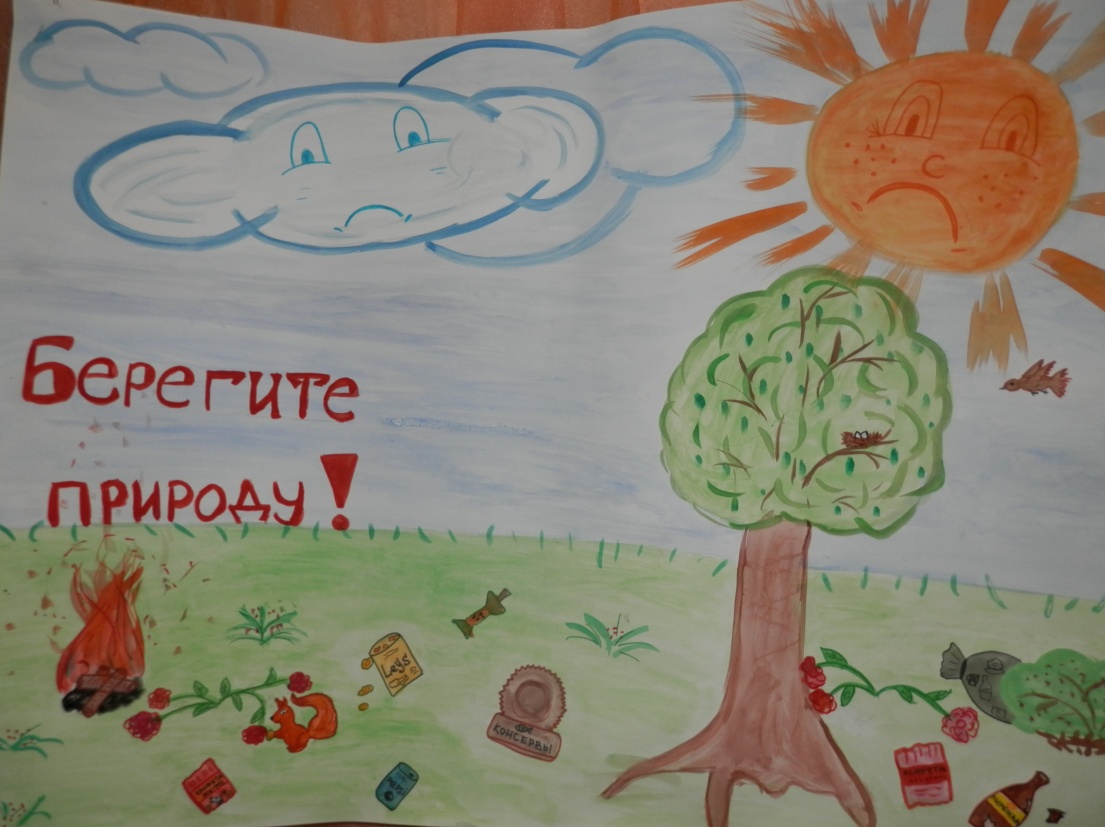 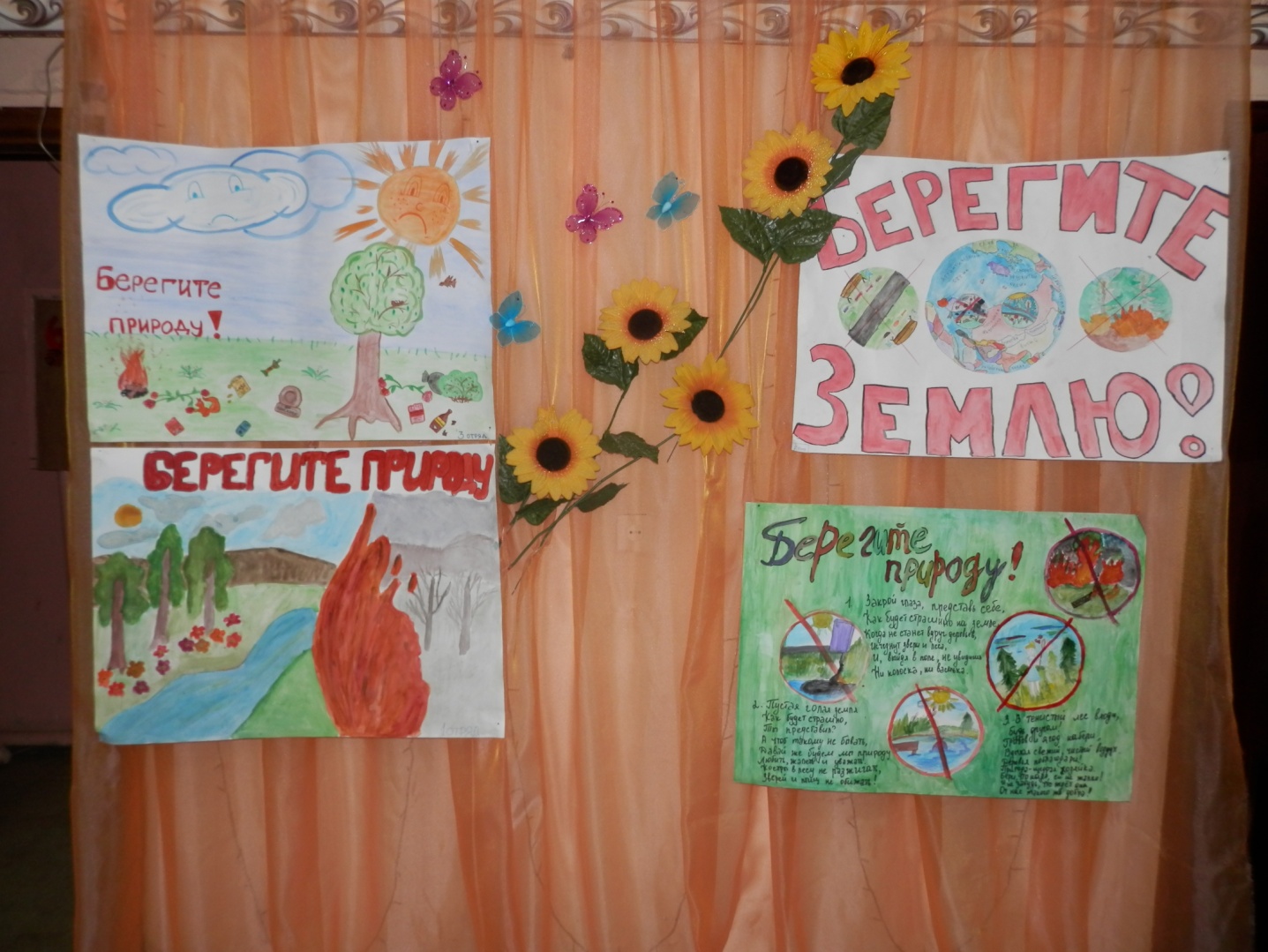 Конкурс «Береги природу»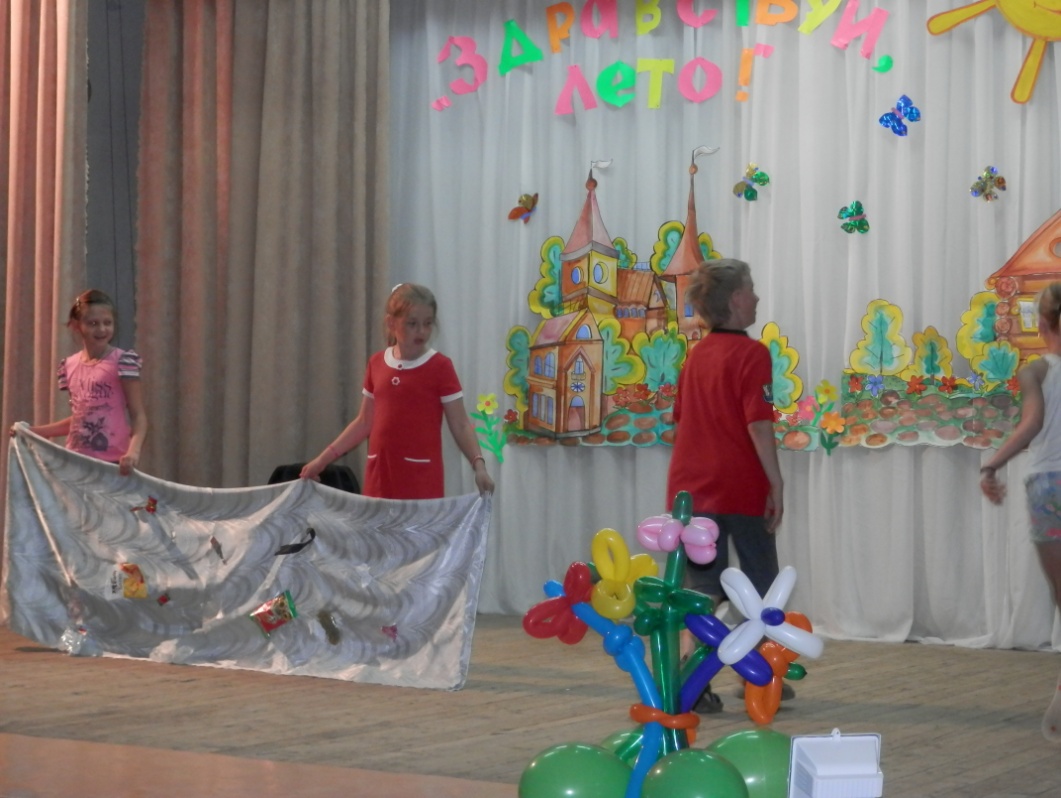 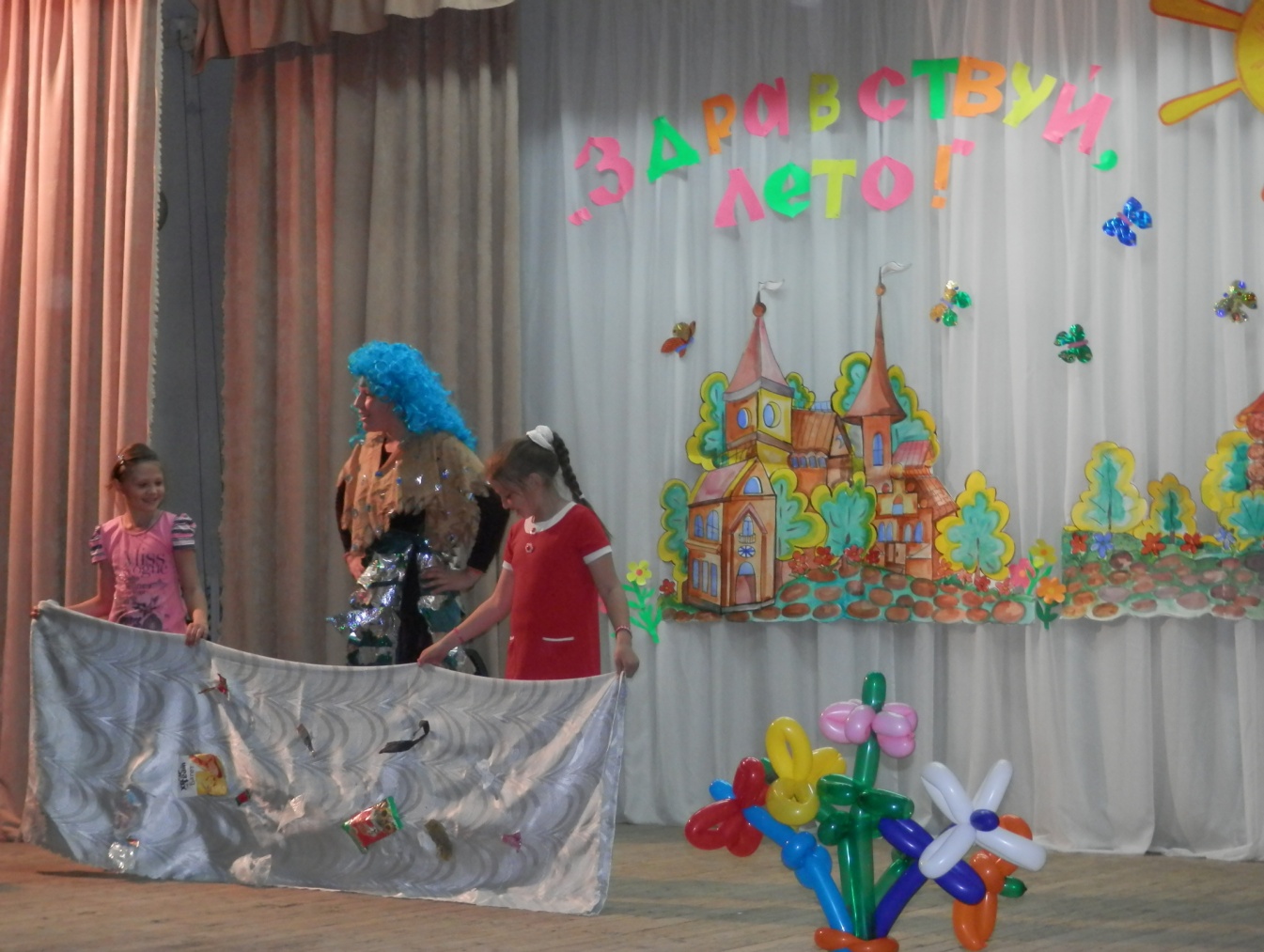 